Title of Your Paper (14pt Bold)A. Author1*, B. Author2, C. Author31Department, Institution/Company, City, Country; 2Department, Institution/Company, City, Country; 3Department, Institution/Company, City, Country (*just the e-mail ID of Presenting/Corresponding Author, no other word)Key Words: Maximum 5, separated with commas and no more than 1 line in total Text in blue colour is guidance for authors and must be deleted when you prepare this submission. Authors are requested to submit an extended abstract/mini report not exceeding one (01) page and written in English as a Word document (not as PDF) typed using Times New Roman font in black text, following the format outlined below. Any in-text citation should be placed as number in square brackets, like [1].1. Research Gap Identified	The title should be in size 14, all section headings should be in size 12. The inner text should be typed in size 11 using single line spacing.   2. Question (and Sub-question) answered / Aim (and Objectives)Authors have freedom to include as many as relevant words in each section and are encouraged to utilise maximum space of this one (01) page submission.3.  Design/Methodology/Approach4. Results and Key Findings             Follow below styles for figures and tables.		                                Table 1: Add table title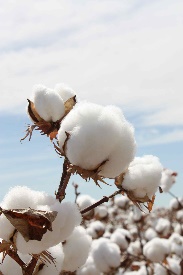                      Fig. 1: Add figure caption  5. Originality6.  Research Implications and Limitations (optional)ReferencesReferences should be listed inside square brackets in the text with numbers and should be listed here according to their order in the text following the below example: [1] Yemni, T., & Boyd, R. H. (1979). Dielectric relaxation in the odd‐numbered polyamides: Nylon 7‐7 and nylon 11. Journal of Polymer Science: Polymer Physics Edition, 17(5), 741-751.
Text in blue colour is guidance for authors and must be deleted when you prepare this submission.